NGÀY HỘI ĐẾN TRƯỜNG CỦA BÉ     Trong không khí của những ngày thu lịch sử, cả nước hân hoan chào mừng kỉ niệm 75 năm Cách mạng tháng Tám và Quốc khánh 2/9. Hòa chung niềm vui ấy hàng triệu GV,HS cả nước đón chào năm học mới, hôm nay trường mầm non Bắc Cầu long trọng tổ chức Lễ khai giảng năm học 2022- 2023.        Sau đây là 1 số hình ảnh của cô và các bạn nhỏ.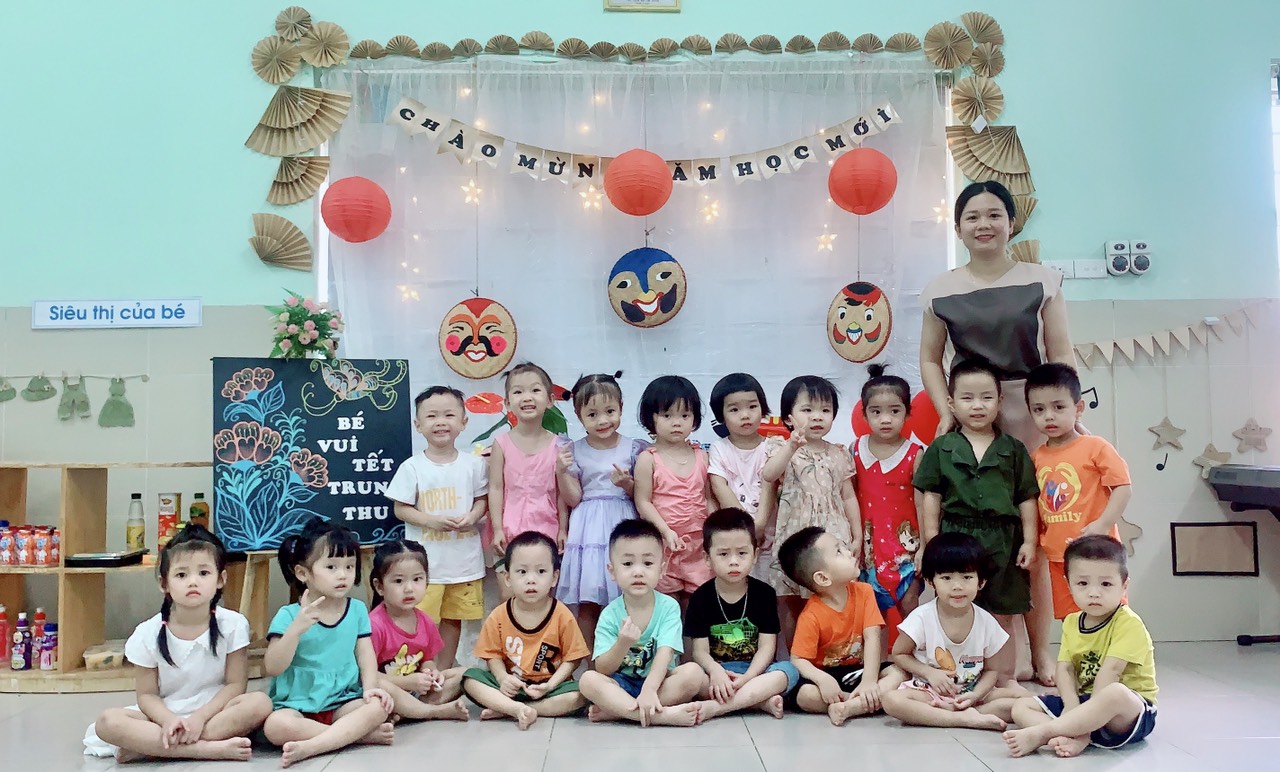 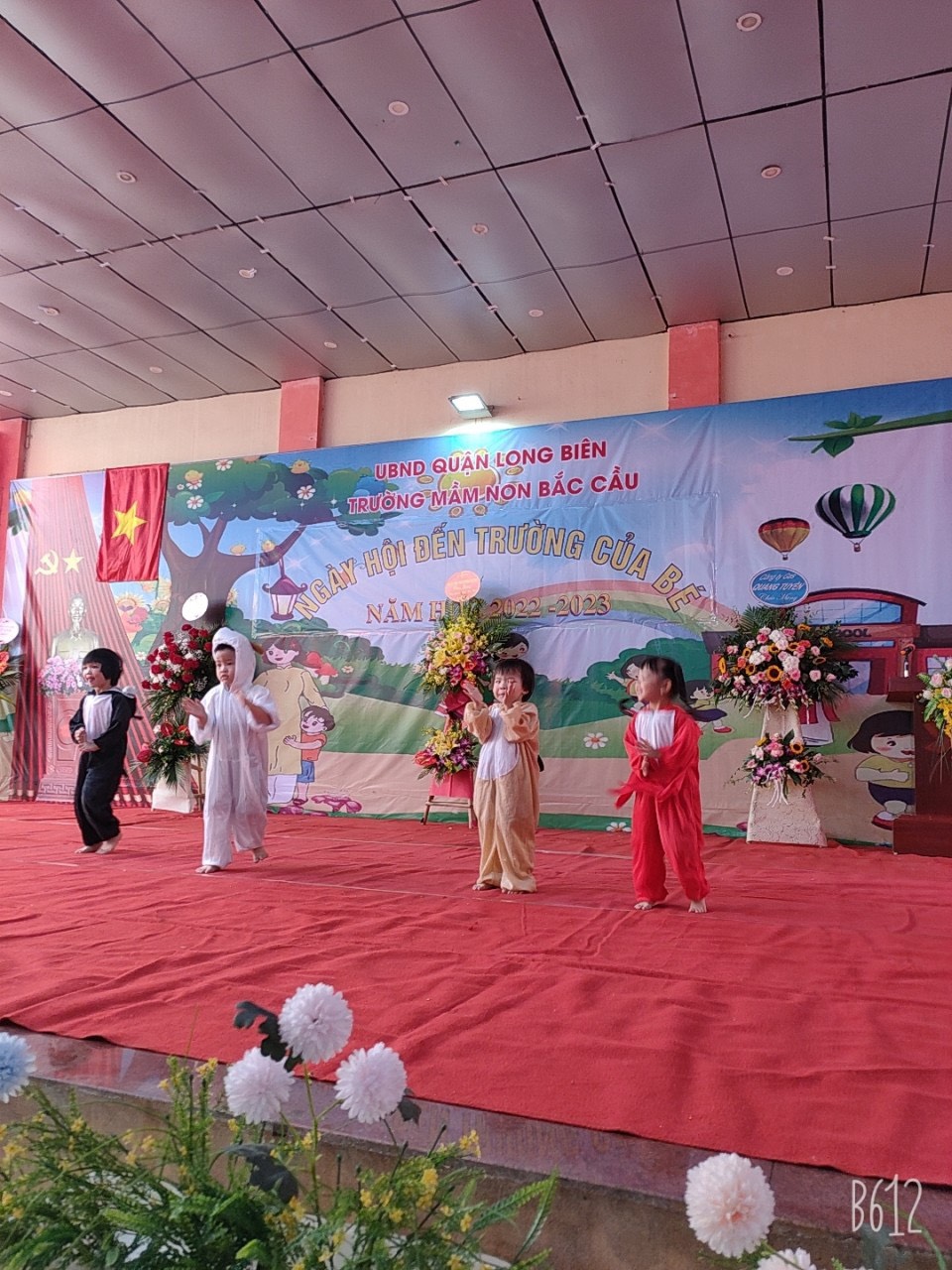 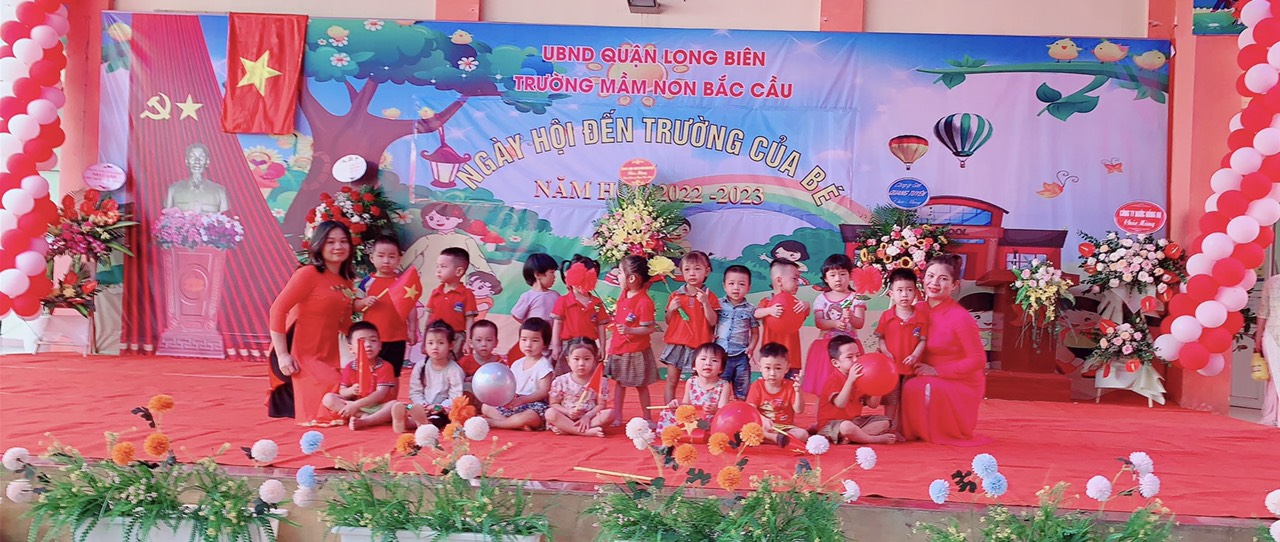 